Dynamic Health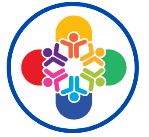 Julianne Stout MD, NPI 1245276005114 Executive Drive, Suite ELafayette, IN 47905 USAEmail: answers@dynamic-health.orgPhone: 765-314-3515		Fax: 833-874-0936Website :  dynamic-health.orgLocations Where You Can Receive Lab Tests/Xrays/ImmunizationsTippecanoe County Health Department (Labs and Immunizations)1950 South 18th StreetLafayette, IN 47905Phone 765-423-9221Laboratory FacilitiesWest LafayetteIU Health Arnett Westside Lab253 Sagamore Parkway WestWest Lafayette, IN 47906Phone 765-448-8000Purdue employees can have labs done at:Purdue Center for Healthy Living (LabCorp draw station)1400 West State Street Bldg B Suite CWest Lafayette, IN 47906Phone 765-494-0111Purdue University Student Health601 Stadium Mall DriveWest Lafayette, IN 47907Phone 765-494-1700For 2022-23 Purdue also states that Tier 1 labs for employee insurance include LabCorp, Alverno, and QuestLafayetteLabCorp3554 Promenade Parkway Suite CLafayette, IN 47909Phone 765-477-5880Quest Diagnostics Laboratory105 Executive Drive Suite ALafayette, IN 47905Phone 866-697-8378IU Health Arnett Greenbush Lab2600 Greenbush StreetLafayette, IN 47904Phone 765-448-8000IU Health Arnett Ferry Street Lab2600 Ferry StreetLafayette, IN 47904Phone 765-448-8000Radiology FacilitiesWest LafayetteIU Health Arnett Westside Radiology253 Sagamore Parkway WestWest Lafayette, IN 47906Phone 765-448-8000Purdue University employees can get xrays at:Purdue University Student Health601 Stadium Mall DriveWest Lafayette, IN 47907Phone 765-494-1700Franciscan Health is also a preferred partner for Purdue employeesFranciscan Express Care West Lafayette915 Sagamore Parkway WestWest Lafayette, IN 47906Phone 765-463-6262LafayetteInnervision Advanced Medical Imaging (part of Unity Healthcare)1411 South Creasy Lane Suite 130Lafayette, IN 47906Phone 765-447-7447Franciscan Health Lafayette 1701 S. Creasy LaneLafayette, IN 47905Phone 765-502-4680Immunization FacilitiesWest LafayettePurdue University Pharmacy575 Stadium Mall DriveWest Lafayette, IN 47907Phone 765-494-1361Custom Plus Pharmacy482 West Navajo Street Suite AWest Lafayette, IN 47906Phone 765-463-2600Walgreens and CVS Pharmacies- multiple locationsPurdue employees can also have immunizations done at:Purdue Center for Healthy Living1400 West State Street Bldg B Suite CWest Lafayette, IN 47906Phone 765-494-0111LafayetteWalgreens and CVS Pharmacies- multiple locations